Выставка – просмотр «Не уйдет из памяти война»	9 мая отмечается День Победы — один из самых важных праздников для нашей страны. В этот день традиционно проводятся парады, концерты, фестивали и другие мероприятия, посвящённые победе Красной армии и советского народа над нацистской Германией в Великой Отечественной войне. И не возможно обойтись в библиотеке без книжной выставки.

              Мы предлагаем нашим читателям и гостям книжную выставку "Не уйдёт из памяти война". Книги помогут вспомнить о самом начале Великой Отечественной, пройти путь мужества и славы с нашими войнами - героями от Москвы до Берлина, испытать гордость за солдат победителей, за маршалов Победы и за земляков, прославивших свою Родину.Грозно грянула войнаДрабкин, А. 22 июня. Черный день календаря : историческая литература / А. Драбкин. - Москва : Яуза : Эксмо, 2008. - 384 с.Алиев, Р. В. Штурм Брестской крепости / Ростислав Алиев. - Москва : Яуза, 2018. – 796 с. : ил.Бешанов, В. В. Брестская крепость : историческая литература / В. В. Бешанов. - Москва : Яуза : Эксмо, 2009. - 352 с. : ил.Великие битвы : историческая литература. 1941-1945 / автор-составитель М. В. Дергунов ; редактор Л. В. Лившиц. - Ростов-на-Дону : Феникс, 2010. - 97 с. : ил.Великая Отечественная : фотоальбом / авторы-составители : В. И. Чуйков, В. С. Рябов. - Москва : Планета, 1982. - 391 с. : ил.Битва за МосквуВострышев, М. И. Москва военная день за днем : дневники жизни и смерти. 22 июня 1941- 9 мая 1945 / Михаил Вострышев. - Москва : Эксмо : АЛГОРИТМ, 2015. - 273с. : илДрунина Ю. 7 ноября 1941 года [Парад на Красной площади] / Юлия Друнина // Родина. – 2021. – № 11. – С. 8–9.Битва за ЛенинградБирюк, С. В.. Битва за Ленинград 1944: Первый Сталинский удар / Сергей Бирюк ; Российское военно-историческое общество. - Москва : Яуза : Яуза-каталог, 2021. – 445 с., цв. ил. Блокада Ленинграда : дневники, 1941-1944 / автор-составитель В. М. Давид. - Москва : Эксмо : Яуза, 2023. - 604, [2] с.Ленинград. Война. Блокада. Дорога жизни : материалы и исследования / составители П. В. Игнатьев [и др.]. - Санкт-Петербург : Галарт, 2018. - 387 с. : ил.Чикунов, Г. Я был там. История мальчика, пережившего блокаду Ленинграда / Геннадий Чикунов. - Москва : ЭКСМО, 2021. - 350 с.Битва за СталинградБешанов, В. В. Год 1943 - "переломный" / Владимир Бешанов. - Москва : Яуза-каталог, 2021. - 543 с.Драбкин, А. Сталинград: Откровения выживших / А. Драбкин . - Москва : ЭКСМО, 2013. - 288 с.Горячий снег Сталинграда: Все висело на волоске! : историческая литература / В. А. Рунов, Л. Зайцев. - Москва : ЭКСМО : Яуза, 2013. - 318 с.Рунов, Валентин Александрович. Курская битваГорбач, В. Авиация в Курской битве : историческая литература / В. Горбач. - Москва : Яуза ; Москва : ЭКСМО, 2008. - 512 с.Замулин, В. Н. Курск-43 " / Валерий Замулин. - Москва : Яуза : Эксмо, 2018. - [Кн. 1] / Валерий Замулин. - 2018. - 636 с.,  ил. Замулин, В. Курский излом. Решающая битва Великой Отечественной : историческая литература / В. Замулин. - Москва : Яуза : ЭКСМО, 2008. - 960 с. Лопуховский, Л. Прохоровка. Без грифа секретности / Л. Лопуховский. - 4-е изд., перераб. и исп. - Москва : Яуза : Эксмо, 2008. - 608 с.Великий МайИсаев, А. В. Битва за Берлин. Флаг над Рейхстагом : историческая литература / А. В. Исаев. - Москва : ЭКСМО : Яуза, 2010. - 352 с. : ил. Португальский, Р. М. "Котлы" 45-го / Р. М. Португальский, В. А. Рунов. - Москва : Яуза : ЭКСМО, 2010. - 384 с. : ил.Соколов, Б. В. Битва за Берлин / Борис Соколов. - Москва : Вече, 2022. - 429, [18] с. : ил.Тюрин, Ю. П. Два парада : историческая литература / Ю. П. Тюрин. - Москва : Фонд Андрея Первозванного, 2000. - 47 с. : ил. Мельниченко М. А потом песни пели и снова плакали / Миша Мельниченко, Алексей Сенюхин // Родина. – 2019. –№ 5. – С. 18–23.Маршалы ПобедыДайнес, В. О. Василевский : историческая литература / Владимир Дайнес. - Москва : Вече, 2012. - 463 с.Дайнес, В. О. Маршал Конев : историческая литература / В. О. Дайнес. - Москва : Вече, 2014. - 510 с. : фот.Дайнес, В. О. Маршал Рокоссовский : историческая литература / В. О. Дайнес. - Москва : Вече, 2015. - 350 с. : фот. Карпов, В. В. Маршал Баграмян : историческая литература / В. В. Карпов. - Москва : Вече, 2014. - 318 с. : фот.Малашенко, Е. И. Командующие фронтами и армиями в годы Великой Отечественной войны : историческая литература / Е. И. Малашенко. - Москва : Вече, 2015. - 288 с. : ил. Сибиряки в огне войныЛадыгин, И. В. История 41-го Сибирского стрелкового полка : историческая литература / И. В. Ладыгин. - Новосибирск : Сибирское книжное издательство, 2014. - 192 с. : ил. Пономаренко, Л. Н. Я был пехотой на войне... : историческая литература / Л. Н. Пономаренко. - Новосибирск : Новосибирское книжное издательство, 2005. - 138 с. : фото. Полищук, Е. Ахтунг! Покрышкин в воздухе! : "сталинский сокол" №1 / Е. Полищук. - Москва : ЭКСМО : Яуза, 2014. - 414 с. Сибиряки в Сталинградской битве : к 70-летию контрнаступления советских войск под Сталинградом / авторы-составители: С. Б. Виноградов, И. Я. Гончаров. - Новосибирск : Сибирское книжное издательство, 2011. - 148 с. : цв.ил.Михеенков, С. Е. Жуков. Маршал на белом коне : историческая литература / С. Е. Михеенков. - Москва : Молодая гвардия, 2015. - 631 с. : фот. Телицын, В. Л. Маршал Говоров : историческая литература / В. Л. Телицын. - Москва : Вече, 2013. - 287 с. : фот.При оформлении использовалась предметная среда: Георгиевская лентаПилоткаКонверты треугольникиОткрытка «9 МАЯ»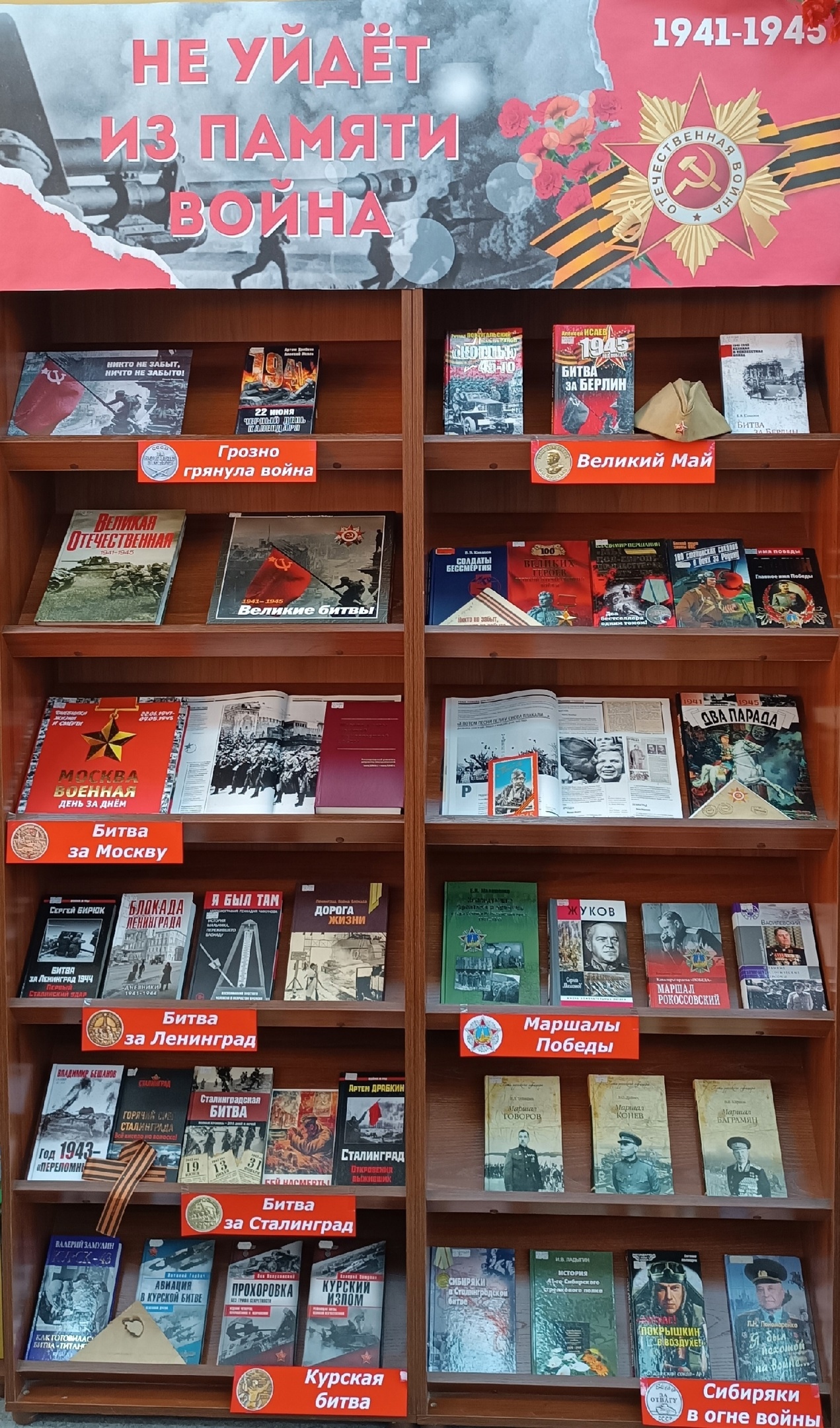 